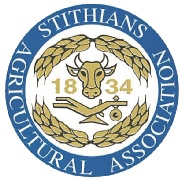 Stithians Agricultural Association Ltd offers a limited number of FREE trade stand spaces at Stithians Show each year which are open to charities and non-profit organisations.  Pitches are usually 6m x 6m. If electricity is required, this would be chargeable.Please return to: General Secretary, Stithians Show, Chy An Kernyk, Rose Meadow, Stithians, Truro, TR3 7RL or email to information@stithians.show by Friday 5th January 2024
Where there are more applicants than spaces available, our members will vote by ballot at our AGM on the 8th January 2024.Company Registered in England 7585178   Charity No. 1141715    VAT Reg. No. 501 285581Registered Address: 3 Chapel Street, Redruth, TR15 2DYName of CharityCategory *Please indicate which you wish to apply for.Fundraising space for charities from within Stithians village/parishCategory *Please indicate which you wish to apply for.Fundraising space for charities that are from outside Stithians village/parishCategory *Please indicate which you wish to apply for.Information-only space (non-fundraising).  All charities are welcome to apply Your nameAddressTelephone numberEmail addressCharity’s contact details, if different from aboveCharity’s contact details, if different from aboveCharity’s contact details, if different from aboveAddressTelephone numberEmail addressBrief description of your charity’s work.